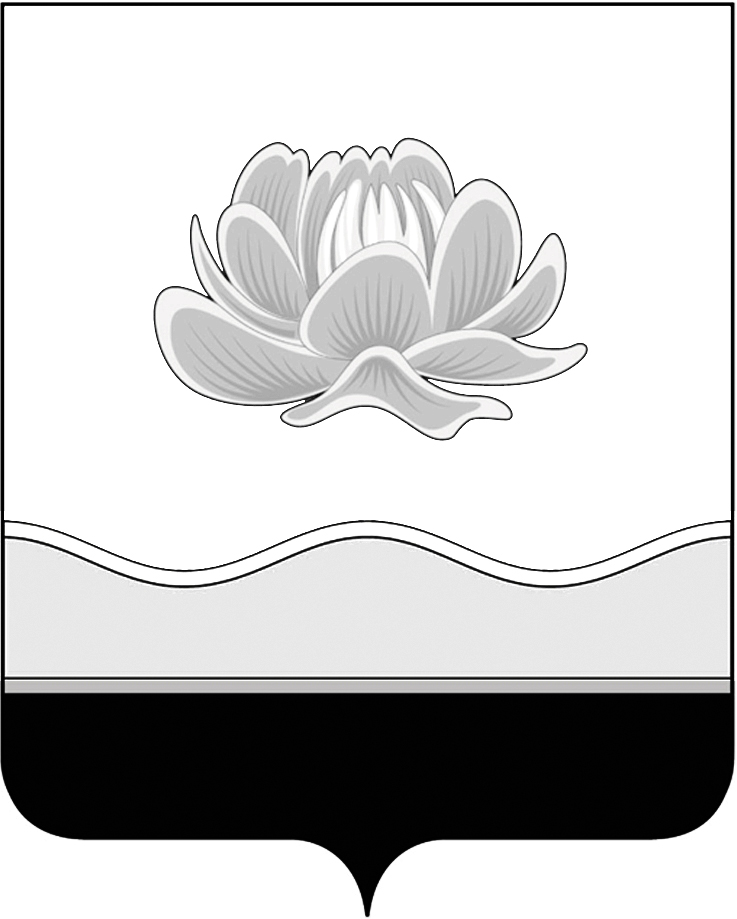 Российская ФедерацияКемеровская область - КузбассМысковский городской округСовет народных депутатов Мысковского городского округа(шестой созыв)Р Е Ш Е Н И Е от 22 февраля 2023г. № 5-нО внесении изменений в Прогнозный план (программу) приватизации муниципального имущества Мысковского городского округа на 2023 год, утвержденный решением Совета народных депутатов Мысковского городского округа от 16.11.2022 № 81-нПринятоСоветом народных депутатовМысковского городского округа21 февраля 2023 годаВ соответствии с частью 2 статьи 51 Федерального закона от 06.10.2003 № 131-ФЗ «Об общих принципах организации местного самоуправления в Российской Федерации», Федеральным законом от 21.12.2001 № 178-ФЗ «О приватизации государственного и муниципального имущества», руководствуясь пунктом 29 части 2 статьи 32 и частью 3 статьи 61 Устава Мысковского городского округа, подпунктом 3 пункта 2.1 Положения о приватизации муниципального имущества на территории Мысковского городского округа, утвержденного решением Совета народных депутатов Мысковского городского округа от 18.03.2020 № 16-н, Совет народных депутатов Мысковского городского округар е ш и л:1. Внести в Прогнозный план (программу) приватизации муниципального имущества Мысковского городского округа на 2023 год, утвержденный решением Совета народных депутатов Мысковского городского округа от 16.11.2022 № 81-н, следующие изменения:1.1. Перечень муниципального имущества, планируемого к приватизации в 2023 году, изложить в следующей редакции:«Перечень муниципального имущества, планируемого к приватизации в 2023 году»;1.2. абзац десятый изложить в следующей редакции:«Исходя из оценки прогнозируемой стоимости, предлагаемого к приватизации муниципального имущества Мысковского городского округа в 2023 году в соответствии с Федеральным законом от 21.12.2001 № 178-ФЗ «О приватизации государственного и муниципального имущества» ожидаются поступления в бюджет Мысковского городского округа в размере 9 224 400,00 руб., в том числе от приватизации земельных участков - 1 470 000,00 руб.».2. Настоящее решение направить главе Мысковского городского округа для подписания и опубликования (обнародования) в установленном порядке. 3. Настоящее решение вступает в силу на следующий день после его официального опубликования (обнародования).4. Контроль за исполнением настоящего решения возложить на комитет Совета народных депутатов Мысковского городского округа по развитию экономики, бюджету, налогам и финансам, администрацию Мысковского городского округа.Председатель Совета народных депутатов Мысковского городского округа           	 				   А.М. КульчицкийГлавы Мысковского городского округа                                                          Е.В.Тимофеев№п/пАдрес муниципального имущества, планируемого к приватизацииНаименование объекта, площадь земельного участкаПлощадь объекта (характеристики)Способ приватизацииПредполагаемые сроки приватизации1234561.Кемеровская область, г.Мыски, ул. Ноградская, д. 7, помещение 1Помещение116,2 кв.м(встроенное нежилое, расположенона 1 этаже многоквартирного дома)АукционIполугодие2.Кемеровская область, г. Мыски, ул. 50 лет Пионерии, д. 6, помещение 2Помещение201 кв.м(встроенное нежилое, расположено на1 этаже многоквартирного дома)АукционIполугодие3.Кемеровская область,г. Мыски, ул. Олимпийская, д. 11бЗдание с земельным участкомS- 1361,0 кв.м1460,2 кв.м(отдельно стоящее3-этажное  производственное здание № 1)АукционI полугодие4.Кемеровская область,г. Мыски, ул. Олимпийская, д. 11б/1Здание с земельным участкомS- 1308,0 кв.м1460,2 кв.м(отдельно стоящее3-этажное  производственное здание № 2)АукционI полугодие